The Department of Economic Development, Jobs, Transport and Resources would like your feedback about proposed changes to activities under the Victorian Energy Efficiency Target (VEET) scheme, also known as the Energy Saver Incentive (ESI).The VEET schemeThe Victorian Energy Efficiency Target (VEET) scheme is a market-based scheme that incentivises energy efficiency upgrades, reduces greenhouse gas emissions, encourages investment and jobs and develops technology in Victoria.The Victorian Government is strengthening the scheme. As part of this, a number of changes to the VEET Regulations 2008 are being proposed. These changes aim to improve access to existing energy saving activities and to ensure that all activities are correctly rewarded. We would like your feedback about these proposed changes.We will consider your feedback on these changes before any Regulation amendments are made.Overview of proposed amendmentsThe proposed amendments would change the number of Victorian Energy Efficiency Certificates (VEECs) that are awarded for three VEET activities. These are:underfloor insulationweather sealinghigh efficiency televisions.Please note: there are several other consultation processes underway to do with the VEET scheme. Please see the last page of this document for a list of current VEET consultation processes or go to energyandresources.vic.gov.au/esi for further information and submission deadlines.Why are these changes being proposed?There are two main reasons for these proposed changes. These are explained below.Removing barriersThere are some scheme activities that have not been implemented as much as they could be for reasons that are largely to do with the way the current regulation is written. Some of the proposed amendments to the regulations seek to remove barriers to implementation.Significant changesThere are some kinds of VEET activities that have undergone significant market or technological change. Some of the assumptions in the calculations to do with the amount of greenhouse gas emissions that these activities reduce or avoid therefore need bringing up-to-date. In all cases, the greenhouse gas coefficients used for converting electricity and gas energy savings into greenhouse savings have been updated to reflect the current values.Underfloor insulation (Schedule 12)The three main changes proposed for underfloor insulation are: reducing the required minimum R-value for underfloor insulation from R2.5 to R1.5removing conductive insulation products from being an eligible VEET productseparating the insulation of enclosed and unenclosed subfloors into two different activities.Reducing  the required R-value for underfloor insulation from R2.5 to R1.5Subfloor spaces have restrictions which can make it challenging to install insulation to an 
R-value of R2.5. The requirement under VEET that underfloor insulation be R2.5 has created a barrier to implementing this activity. For most Victorian homes, R1.5 underfloor insulation is sufficient to create significant greenhouse gas savings. It is therefore proposed that the required R-value for underfloor insulation be reduced to R1.5.Removing conductive insulation products from being an eligible product under the VEET schemeSubfloors often contain electrical wiring. In some circumstances wiring may become degraded or damaged. If conductive insulation products are installed in subfloors with damaged wiring the insulation can become electrically live, causing a safety issue. It is therefore proposed that conductive insulation products no longer be an eligible product under the scheme.Separating the insulation of enclosed and unenclosed subfloors into two different activitiesSubfloor spaces, which are unenclosed and therefore largely exposed to the outside weather conditions, are a greater source of heat loss in winter than enclosed subfloor spaces, where airflow through the subfloor space is restricted. In order to recognise the greater energy saving achieved when installing underfloor insulation in an unenclosed subfloor it is proposed that this activity be divided into two activities with different abatement factors: Schedule 12A – Insulating an enclosed subfloor Schedule 12B – Insulating an unenclosed subfloorThe proposed amendments define an enclosed subfloor as an underfloor space that is not exposed to external weather conditions other than by vents.Table 1: proposed changes to abatement factors for underfloor insulationHow would the number of certificates for this activity be affected?It is expected that the reduction in the required R-value would result in more houses being able to install underfloor insulation under the scheme, as this will lower the installation cost. The proposed changes would decrease the number of certificates for installing insulation in enclosed subfloor spaces but would increase the number of certificates for unenclosed subfloor spaces. Certificates for activity = Floor area in m2 x Abatement Factor x Regional Factor Example: Underfloor insulation for 160m2 of uninsulated subfloor in Melbourne/Mild locationWeather sealing (Schedule 15)Several changes are proposed for this activity: updating and clarifying wording for weather sealing measures; specifying required product lifetimes; changes to abatement and regional factors and the introduction of a new weather sealing activity. The base heating and cooling loads used in the original certificate creation algorithms were recently reviewed. It was recommended that abatement factors and regional factors for some measures be adjusted. In the current VEET Regulations the guidance on measurement specifications and product specifications for weather sealing activities are very general. It is proposed to define these more clearly where possible.Deemed activities calculate the number of VEET certificates to be awarded based on the number of years for which any given product is likely to be installed. For the majority of Schedule 15 products, it is proposed that products must be capable of lasting for at least ten years of normal use. Where products have a shorter lifetime this is outlined in the Regulations. It is proposed that the ESC be given the power to assess and approve which products can be used for weather sealing measures.It is proposed that a new measure be added for ducted evaporative cooling system outlet covers as a new activity: 15H. Weather sealing external door (Schedule 15A)The intention of this measure is the complete draught sealing of an external door. At present the Regulation is written in such a way that it allows for either a draught arrestor or just weather stripping to be fitted. Some such measures do not result in the complete draught sealing of a door. Given that the number of certificates that are awarded is based on the assumption of full draught sealing it is proposed that the wording relating to this activity be revised accordingly so that it ensures that air flow is restricted around the entire door perimeter. In addition, it is proposed that products must be capable of lasting for at least ten years of normal use. Certificates for activity = Abatement Factor x Regional Factor Current certificate allocationProposed certificate allocationHow would the number of certificates for this activity be affected?The proposed changes would create more certificates per installation. This is due to:updated data relating to the energy savings which can be achieved with regard to average heating and cooling loads in Victorian houses when this measure is undertaken updated climate zone data. Assumptions concerning the mix of heating and cooling equipment found in Victorian houses have also been updated to reflect changes which have taken place since 2008, and the greenhouse coefficients used for electricity and gas savings have been updated to the latest values.The proposed change to the regional factors would result in the Melbourne/Mild and the Regional/Cold locations receiving slightly more certificates, and the Regional/Mild and the Regional/Hot locations receiving slightly fewer. Example: Installation of 15A in Regional/ Mild locationWhat equipment specification changes are proposed?It is proposed that the ESC be given the power to assess and approve which products can be used for weather sealing measures. It is proposed that product specification for 15A change to require the complete draught sealing of an external door in such a way that it ensures that air flow is restricted around the entire door perimeter and that the product must be capable of lasting for at least ten years of normal use.Weather sealing external window (Schedule 15B)This measure covers the permanent installation of a product onto an external window in such a way that it ensures that air flow is restricted between the window frame and all openable parts of the window, but which nonetheless does not impair the proper operation of the window. The proposed change to 15B is that any product installed be designed in such a way as to restrict the airflow into or out of the premises through a window as well as through the window frame. It is also proposed that products be capable of lasting for at least ten years under normal circumstances. It is proposed that the Regulation be changed so that the number of certificates that are awarded is based on the assumption that any product installed on an external window restricts airflow through that window and that it should not impair the normal operation of the window. Certificates for activity = Abatement Factor x Regional Factor Current certificate allocationProposed certificate allocationHow would the number of certificates for this activity be affected?The proposed changes would create a slight alteration to the number certificates per installation. The rationale for this is explained on page 4. The changes are mainly due to updating of the mix of heating and cooling appliances, and revision of the greenhouse gas coefficients.Example: Installation of 15B in Regional/Cold locationWhat equipment specification changes are proposed?It is proposed that the ESC be given the power to assess and approve which products can be used for weather sealing measures and that the product specification change to require that products used be capable of lasting for at least ten years of normal use.Replacing existing exhaust fan with self-sealing exhaust fan (Schedule 15C)This weather sealing measure covers the installation of a ceiling or wall exhaust fan that has an integral self-closing damper that substantially restricts air flow through the exhaust fan when the fan is not operating. It is proposed that the products be capable of lasting for at least ten years of normal use and that they must expel air either to the outside or into the roof space of the premises. Certificates for activity = Abatement Factor x Regional Factor Current certificate allocationProposed certificate allocationHow would the number of certificates for this activity be affected?The proposed changes would create a slight alteration to the number of certificates awarded per installation. The rationale for this is explained on page 4. The changes are mainly due to updating of the mix of heating and cooling appliances, and revision of the greenhouse gas coefficients.Example: Installation of 15C in Regional/Hot locationWhat equipment specification changes are proposed?It is proposed that the ESC be given the power to assess and approve which products can be used for weather sealing measures and that the product specification change to require that products used be capable of lasting for at least ten years of normal use.Installing a cover with self-closing damper on existing exhaust fan (Schedule 15D)This weather sealing measure rewards the installation of a cover with self-closing damper on an existing exhaust fan. The main change proposed is that products be installed according to the manufacturer’s instructions and be capable of lasting for at least ten years of normal use.Current certificate allocationProposed certificate allocationHow would the number of certificates for this activity be affected?The proposed changes would almost double the number of certificates awarded per installation. The rationale for this is explained on page 4. The main reasons for this are that the average heating/cooling load savings from the installation of a cover has increased, updating of the mix of heating and cooling appliances, and revision of the greenhouse gas coefficients.Example: Installation of 15D in Regional/Cold locationWhat equipment specification changes are proposed?It is proposed that the ESC be given the power to assess and approve which products can be used for weather sealing measures, and that the product specification change to require that products used be capable of lasting for at least ten years of normal use.Sealing wall vents (Schedule 15E)This weather sealing measure covers the installation of a product which seals a wall vent. The main change proposed is that products be capable of lasting for at least ten years of normal use and be made of a robust non-shrinking permanent sealing material. It is proposed that products should either be designed and manufactured specifically for this purpose or be approved by the Essential Services Commission. The calculations are based on the assumption that the product is installed on an unsealed wall vent inside the dwelling. Current certificate allocationProposed certificate allocationHow would the number of certificates for this activity be affected?The proposed changes to this activity would create a slight alteration to the number certificates per installation.  The rationale for this is explained on page 4. The changes are mainly due to updating of the mix of heating and cooling appliances, and revision of the greenhouse gas coefficients.Example: Installation of 15E in Melbourne/Mild locationWhat equipment specification changes are proposed?It is proposed that the ESC be given the power to assess and approve which products can be used for weather sealing measures, and that the product specification change to require that products used be capable of lasting for at least ten years of normal use.Installing chimney damper to open fireplace – permanent and temporary 
(Schedule 15F and proposed new Schedule 15G)At present the Regulations simply specify that products installed under this activity be capable of restricting air flow into or out of a chimney or flue. However, the majority of items installed under 15F have been chimney balloons. The Regulations were intended to cover products that lasted at least ten years. It is therefore proposed that this schedule be split so as to calculate abatement based on the lifetime of the product. The proposed changes to 15F are that it require permanent installations that restrict the airflow into or out of a chimney or flue when closed but which allow the fireplace to operate safely and effectively when open. It is proposed that these products have a manufacturer’s rated lifetime of at least ten years under normal circumstances.The proposed new schedule, 15G, would cover installations that are designed to be fitted to a chimney or flue on a temporary or seasonal basis in such a way that that airflow through the chimney is restricted. It is proposed that such products be capable of being easily and correctly re-installed by the occupant of the residential premises and that they be accompanied with appropriate signage when installed that indicates that a product has been installed in the chimney or flue as well as with instructions for removal. It is proposed that products installed under 15G have a manufacturer’s rated lifetime of at least five years when operating under normal circumstances.Current certificate allocationProposed certificate allocationHow would the number of certificates for this activity be affected?The proposed changes would mean that certificates for this activity would be more accurately calculated based on the lifetime of the product (i.e. either five or ten years). The rationale for this is explained on page 4. Due to the reduced lifetime the certificates allocated for 15G are half of the certificates for 15F. For 15F the revision of the number of certificates is mainly due to updating of the mix of heating and cooling appliances, and revision of the greenhouse gas coefficients.Example: Installation of 15F in Melbourne/Mild locationExample: Installation of 15G in Melbourne/Mild locationWhat equipment specification changes are proposed?It is proposed that the ESC be given the power to assess and approve which products can be used for weather sealing measures. For 15F it is proposed that the product specification change to require that products used be capable of lasting for at least ten years of normal use. For 15G it is proposed that the product specification require that products used be capable of lasting for at least five years of normal use and that products under 15G be installed with appropriate signage to indicate that a product has been installed in the chimney or flue as well as with instructions for its removal.Proposed new measure - ducted evaporative cooling system covers (Schedule 15H)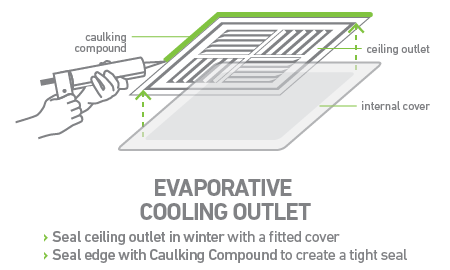 Image source: http://www.sustainability.vic.gov.au/services-and-advice/households/energy-efficiency/toolbox/how-to/stop-draughts-through-evaporative-cooling-outletsIt is proposed that a new weather sealing activity be introduced into the VEET scheme: 15H. This activity would be for covers for ceiling outlets to a ducted evaporative cooling system installed on a temporary or seasonal basis in such a way as to restrict airflow from inside the residential premises into the evaporative cooling ductwork. A measurement study of the impact of a range of draught sealing measures undertaken by Sustainability Victoria as well as independent research from consultant Tony Isaacs have both concluded that this type of weather sealing decreases the use of heating appliances and can save energy. It is proposed that the products have a manufacturer’s rated lifetime of at least ten years when operating under normal circumstances. As these products have to be removed in summer and re-installed in winter, the actual savings achieved are dependent on user behaviour.In addition, as the product is installed on a temporary or seasonal basis, it is proposed that instructions on the installation and removal of the product be provided to the householder along with the time of year that the product should be installed and removed. Proposed certificate allocationHow many certificates will be generated for this new activity?A discount has been applied to the abatement factor in order to account for behavioural factors such as residents forgetting to replace covers or moving residences. The abatement factor 1.431 has been divided by six, and will now be 0.2385. Reducing the saving by a factor of 6 means that the lifetime will be based 1.67 years, which as explained above, is based on human behaviour. Example: Installation of 15H in Regional/Cold locationIt is estimated that a residential house that has evaporative cooling would have approximately six to eight outlets that could potentially require covering. What equipment specifications are proposed?It is proposed that the ESC be given the power to assess and approve which products can be used for weather sealing measures and that the product specification require that products used be capable of lasting for at least ten years of normal use.High efficiency televisions (Schedule 24)The average energy efficiency of new televisions sold has improved significantly since this activity was introduced into VEET in 2010. It is proposed that the Regulations be amended to reflect these increased efficiencies and to reward purchasers of more efficient televisions. Televisions sold in Australia must meet certain minimum energy performance standards (MEPS) when tested to Australian Standard AS/NZS 62087.2.2 and must have a star rating determined by the current version of that standard. The minimum eligibility criteria used for televisions in VEET is a combination of the TV’s star rating and the comparative energy consumption on the Energy Rating Label. The requirements for both of these are being made more stringent, as summarised in Table 2 below. Proposed certificate allocationTable 2. Standards use in certificate allocation for Schedule 24 – High efficiency televisionsHow are the certificates for this activity affected?There are currently over 200 television models in Australia on the Product Rating database that will meet these updated requirements. The product database can found at:
http://reg.energyrating.gov.au/comparator/product_types/32/search/ The certificate allocation would change from:Current: VEECs = [0.512 x (SA x 0.1825 + 127.5) – CEC] x 0.01079Proposed VEECs = [0.32768 x (SA x 0.09344 + 65.408) – CEC] x 0.00964Where:SA = screen area (measured in square centimetres)CEC = comparative energy consumption (measured in kWh/year)High efficiency televisions receive VEECs based on a how efficient they are compared to a benchmark (or average) television. This benchmark was increased from 4 stars to 6 stars. The significant increase in this benchmark efficiency is due to the rapid increase in the energy efficiency of TVs since 2010. The assumed daily operating time of the television was reduced from 7 hours per day to 5.5 hours per day, reflecting better information on the actual usage of TVs obtained from a number of end-use metering studies. The most recent greenhouse gas coefficient for electricity has also been used.Example 1: A new television, in Melbourne with a 7 Star rating, 
an average screen size of 4,983cm2 and a CEC of 120kWh per yearCurrent number of certificates = [0.512 x (4,983 x 0.185 + 127.5) – 120] x 0.01079 = 4.43Adjusted for Melbourne Regional factor of 0.98 = 4.43 x 0.98 = 4.34 VEECs (rounded to 4 VEECs)Proposed number of certificates = [0.32768 x (4,983 x 0.09344 + 65.408) – 120] x 0.00964 = 0.52Adjusted for Melbourne Regional factor of 0.98 = 0.52 x 0.98 = 0.51 VEECs (rounded to 1 VEEC)Example 2: A new television in Melbourne with a 7 Star rating, 
an average screen size of 6,250cm2 and a CEC of 152kWh per yearCurrent number of certificates = [0.512 x (6,250 x 0.185 + 127.5) – 152] x 0.01079 = 5.37Adjusted for Melbourne Regional factor of 0.98 = 5.37 x 0.98 = 5.26 VEECs (rounded to 5 VEECs)Proposed number of certificates = [0.32768 x (6,250 x 0.09344 + 65.408) – 152] x 0.00964 = 0.59Adjusted for Melbourne Regional factor of 0.98 = 0.59 x 0.98 = 0.57 VEECs (rounded to 1 VEEC)Next stepsConsultation dayThere will be a public consultation day for interested parties in June 2016.Please see the Department’s website for further information including, time, date and location:
www.energyandresources.vic.gov.au/esiHow to provide your commentsThis document is intended to be read alongside the draft Regulations which can be accessed online at www.energyandresources.vic.gov.au/esi.Responses should clearly state the issue and, where relevant, make reference to specific sections of the draft Regulation.Submitting by emailSubmissions may be emailed to energysaver.incentive@ecodev.vic.gov.au.Please use the subject: VEET: Proposed Activity Regulation Changes June 2016Submitting by postAlternatively, responses may be provided in writing to:VEET: Proposed Activity Regulation Changes June 2016
Energy Policy and Programs
Department of Economic Development, Jobs, Transport and Resources
GPO Box 4509
Melbourne VIC 3001Closing date for submissionsPlease refer to the departmental website: www.energyandresources.vic.gov.au/esiConfidentialitySubmissions may be published on the website. Please indicate if the submission, or sections within the submission, is confidential or contain sensitive information that is not for publication. Other consultation processesThere are currently separate VEET consultation processes underway for:introducing regulations for Project Based Activitiesoptions for including large energy usersFor further information and submission deadlines please see www.energyandresources.vic.gov.au/esiAuthorisationDepartment of Economic Development, Jobs, Transport and Resources1 Spring Street Melbourne Victoria 3000Telephone (03) 9651 9999© Copyright State of Victoria, Department of Economic Development, Jobs, Transport and Resources 2016Except for any logos, emblems, trademarks, artwork and photography this document is made available under the terms of the Creative Commons Attribution 3.0 Australia license.This document is also available in an accessible format at www.economicdevelopment.vic.gov.auCurrent abatement factorProposed abatement factors0.073Enclosed subfloor            0⋅050.073Unenclosed subfloor       0.099Regional factorAbatement factorSquare 
metresCertificatesRounded Current=1.06x0.073x160=12.3812 VEECsProposedEnclosed subfloor=1.06x0.05x160=8.488 VEECsProposedUnenclosed subfloor=1.06x0.099x160=16.7917 VEECsQuestions:Do you have any comments on these proposals?Are there any other issues that we have not considered?Air sealing measureUnitAbatement factorWeather sealing external door (15A)Per door weather sealed0.371LocationRegional factorMelbourne / Mild1.03Regional Victoria / Mild0.91Regional Victoria / Cold1.30Regional Victoria / Hot0.84Air sealing measureUnitAbatement factorWeather sealing external door (15A)Per door weather sealed0.605LocationRegional factorMelbourne / Mild1.05Regional Victoria / Mild0.84Regional Victoria / Cold1.32Regional Victoria / Hot0.69Regional factorAbatement factorNumber installedCertificatesRounded Current=0.91x0.371x2=0.671 VEECProposed=0.84x0.605x2=1.021 VEECAir sealing measureUnitAbatement factorWeather sealing external window (15B)Per m2 of window weather sealed0.025LocationRegional factorMelbourne / Mild1.03Regional Victoria / Mild0.91Regional Victoria / Cold1.30Regional Victoria / Hot0.84Air sealing measureUnitAbatement factorWeather sealing external window (15B)Per m2 of window weather sealed0.027LocationRegional factorMelbourne / Mild1.05Regional Victoria / Mild0.84Regional Victoria / Cold1.32Regional Victoria / Hot0.69Regional factorAbatement factorSquare 
metresCertificates 
per m2Current=1.30x0.025x1=0.0325Proposed=1.32x0.027x1=0.035Air sealing measureUnitAbatement factorReplacing existing exhaust fan with self-sealing exhaust fan (15C)Per exhaust fan0.911LocationRegional factorMelbourne / Mild1.03Regional Victoria / Mild0.91Regional Victoria / Cold1.30Regional Victoria / Hot0.84Air sealing measureUnitAbatement factorReplacing existing exhaust fan with self-sealing exhaust fan (15C)Per exhaust fan0.928LocationRegional factorMelbourne / Mild1.05Regional Victoria / Mild0.84Regional Victoria / Cold1.32Regional Victoria / Hot0.69Regional factorAbatement factorNumber installedCertificatesRounded Current=0.84x0.911x1=0.771 VEECProposed=0.69x0.928x1=0.641 VEECAir sealing measureUnitAbatement factorInstalling a cover with self-closing damper on existing exhaust fan (15D)Per exhaust fan0.911LocationRegional factorMelbourne / Mild1.03Regional Victoria / Mild0.91Regional Victoria / Cold1.30Regional Victoria / Hot0.84Air sealing measureUnitAbatement factorInstalling a cover with self-closing damper on existing exhaust fan (15D)Per exhaust fan1.798LocationRegional factorMelbourne / Mild1.05Regional Victoria / Mild0.84Regional Victoria / Cold1.32Regional Victoria / Hot0.69Regional factorAbatement factorNumber installedCertificatesRoundedCurrent=1.30x0.911x1=1.181 VEECProposed=1.32x1.798x1=2.372 VEECsAir sealing measureUnitAbatement factorSealing wall vents (15E)Per wall vent0.231LocationRegional factorMelbourne / Mild1.03Regional Victoria / Mild0.91Regional Victoria / Cold1.30Regional Victoria / Hot0.84Air sealing measureUnitAbatement factorSealing wall vents (15E)Per wall vent0.236LocationRegional factorMelbourne / Mild1.05Regional Victoria / Mild0.84Regional Victoria / Cold1.32Regional Victoria / Hot0.69Regional factorAbatement factorNumber installedCertificatesRoundedCurrent=1.03x0.231x10=2.382 VEECsProposed=1.05x0.236x10=2.482 VEECsAir sealing measureUnitAbatement factorInstalling chimney damper to 
open fireplace (15F)Per chimney damper5.130LocationRegional factorMelbourne / Mild1.03Regional Victoria / Mild0.91Regional Victoria / Cold1.30Regional Victoria / Hot0.84Air sealing measureUnitAbatement factorInstalling permanent chimney damper to open fireplace (15F)Per permanent chimney damper5.234Installing temporary chimney damper to open fireplace (15G)Per temporary chimney damper (chimney balloon)2.617LocationRegional factorMelbourne / Mild1.05Regional Victoria / Mild0.84Regional Victoria / Cold1.32Regional Victoria / Hot0.69Regional factorAbatement factorNumber installedCertificatesRoundedCurrent=1.03x5.130x1=5.2845 VEECsProposed=1.05x5.234x1=5.4965 VEECsRegional factorAbatement factorNumber installedCertificatesRoundedCurrent=1.03x5.130x1=5.2845 VEECsProposed=1.05x2.617x1=2.7483 VEECsAir sealing measureUnitAbatement factorInstalling winter covers for ceiling outlets of evaporative cooling covers (15H)Per evaporative cooling cover0.238LocationRegional factorMelbourne / Mild1.05Regional Victoria / Mild0.84Regional Victoria / Cold1.93Regional Victoria / Hot0.78Regional factorAbatement factor with discount factor appliedNumber installedCertificatesRounded1.93x0.2385x8=3.684 VEECQuestions:Do you have any comments on these proposals?Are there any other issues that we have not considered?Current eligibilityProposed eligibility Minimum 5.5 stars Minimum 7 starsComparative energy consumption on the Energy Rating Label of not more than 450 kWh/yearComparative energy consumption on the Energy Rating Label of not more than 300 kWh/yearLocationRegional factorMelbourne 0.98Regional Victoria 1.04Questions:Do you have any comments on these proposals?Are there any other issues that we have not considered?